North Carolina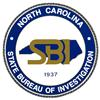 State Bureau of InvestigationCOLLEGE INTERNSHIP APPLICATIONRevised 9/24/2020Personal InformationName:      			     			     				DOB:      (Last)			(First)			(Middle)	SS Number:      				Driver License # State:      				Race:       	Sex:      Current Address:      		Permanent Address:       		Phone:      				     Email Address:      	 If your answer to questions 1 or 2 below is yes, please discuss in detail on an attached page:1.  Have you ever been arrested, detained or convicted of a crime?			Yes:   		No:    2.  Have you ever possessed or used an illegal drug?				Yes:   		No:    Preferred Internship Date (specify semester and year):	Spring:      	Summer:       	Fall:      Geographic Location(s) Preferred:  (1)       		(2)            Preferred Assignment(s):  Admin:  	      Field:	 		School InformationCollege or University:       Intern Counselor/Advisor:       						Telephone Number:       Major:       				Earned Credit Hours:       		Expected Graduation Date:       Internship Course Credit:  Yes:  	No:			If yes, how many credit hours:        Specify Research Paper or Project, if applicable:       Work ExperienceEmployer:      								Job Title:       Supervisor Name:              						Supervisor Phone Number:      Dates of Employment:       Duties:      Employer:      								Job Title:       Supervisor Name: 	                 					Supervisor Phone Number:      Dates of Employment:       Duties:       SignatureThe information I have provided on this application is correct and true to the best of my knowledge.  I am aware that knowingly providing false information on this document could result in the immediate rejection of my application.Intern Signature:  									Date:  